Руководители ТОС приняли участие вэкологическом субботнике «Зеленая Россия»На территории станицы Темиргоевской 5 сентября 2018 года был проведен экологический субботник «Зеленая Россия». Руководители территориального общественного самоуправления       (далее ТОС) Темиргоевского  сельского поселения Курганинского района приняли участие по наведению санитарного порядка на территории парка культуры и отдыха станицы Темиргоевской на детских площадках и клумбах и других прилегающих территорий к парку. Проведена замена разрушенных  досок, ремонт и покраска каруселей, прополка клумб.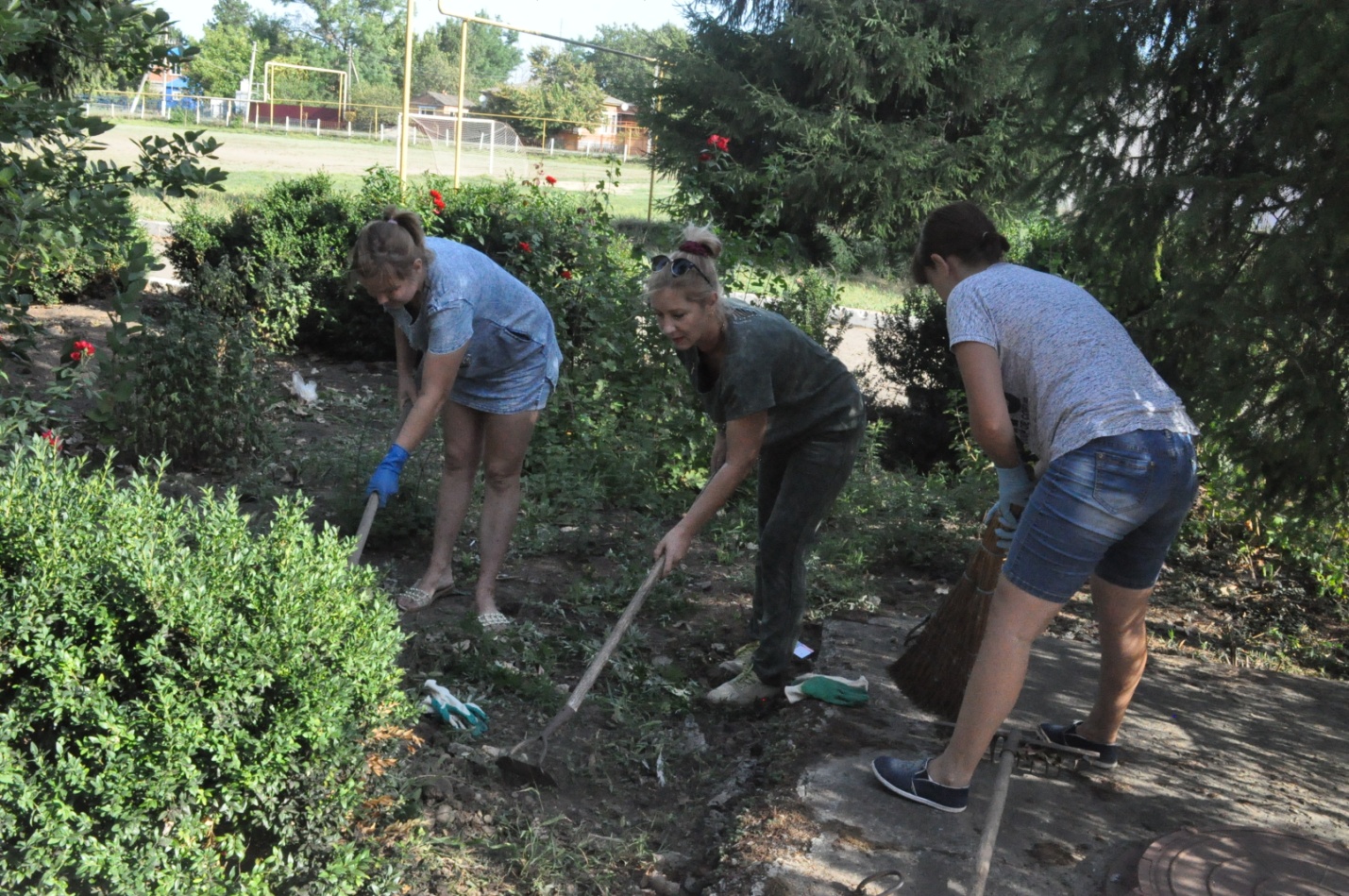 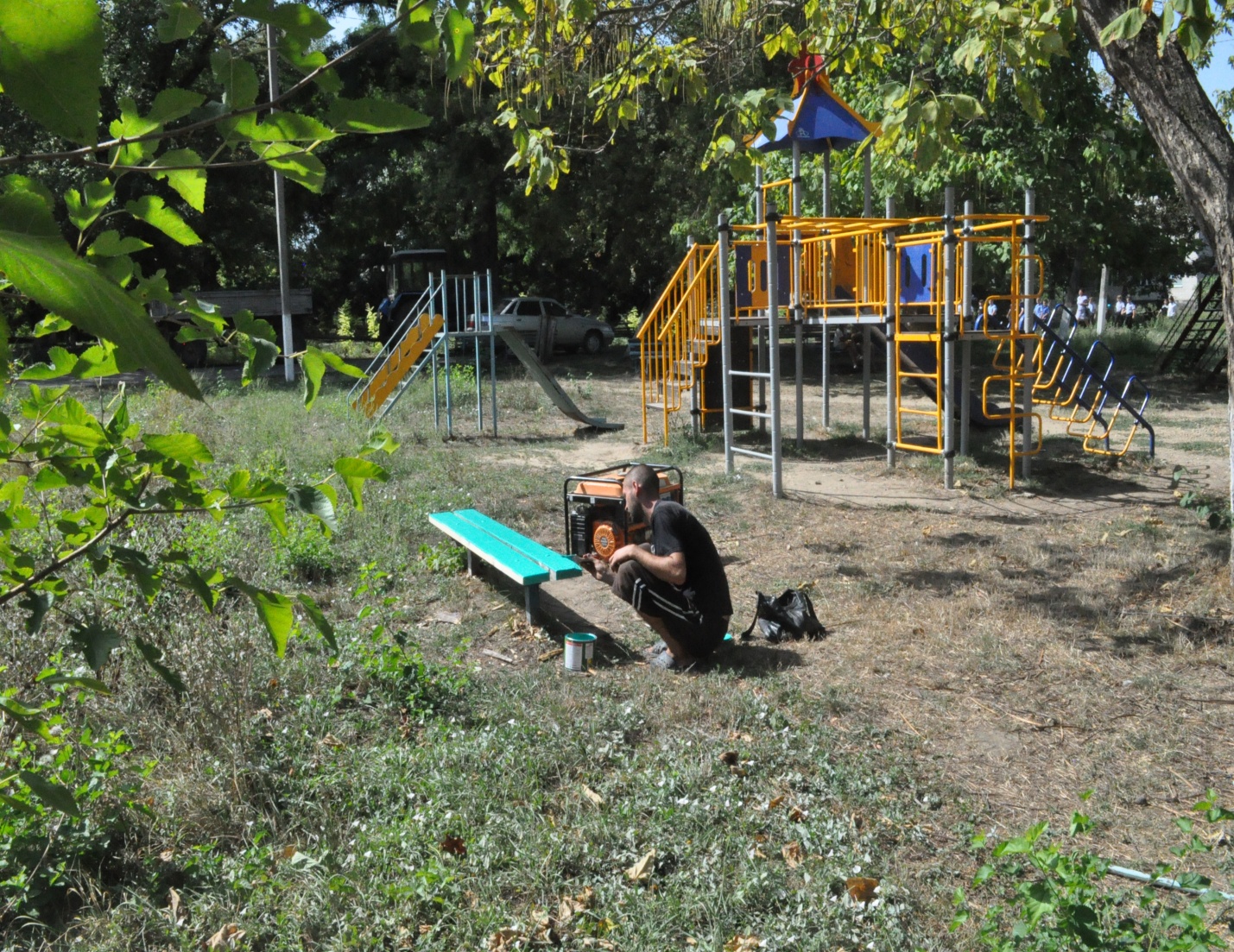 